ПОЛОЖЕНИЕО ФОТОКОНКУРСЕ «Сабантуй 2019»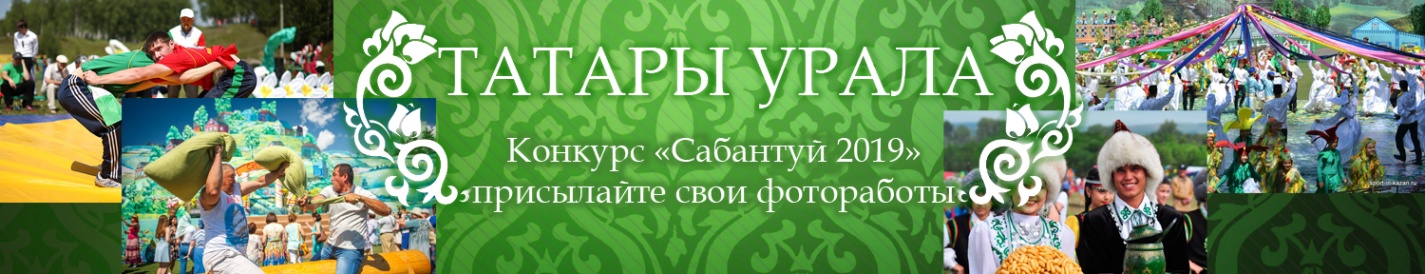 I.         Общие положения1.1.            Фотоконкурс «Сабантуй 2019» (далее – фотоконкурс) проводится сайтом «Татары Урала» (tatary-urala.ru).1.2.            Цель фотоконкурса:-	Популяризация историко-культурного наследия татар, отображение общественной и культурной жизни посредством фотографии.1.3.	Задачи фотоконкурса:-	формирование позитивного имиджа национального праздника Сабантуй;-	проявление патриотизма и сохранение исторических ценностей;-	стимулирование процесса творческого самовыражения граждан;-	популяризация фотографии как вида искусства.II.        Условия участия (проведения)2.1.	В конкурсе могут принять участие профессиональные и непрофессиональные фотографы независимо от пола, рода занятий и увлечений. Возраст участников не ограничен.2.2.	На Фотоконкурс принимаются художественные фотографии любого жанра по тематике «Сабантуй 2019», то есть фотография сюжетно должна быть связана с любым проявлением праздника, её людей, окружающей природы.2.3.	К каждой фотографии желательно написать комментарий с исторической справкой о месте проведения (область, район) и название фотоработы2.4.      Для участия в конкурсе необходимо подать заявку(Приложение 1).2.5.      Количество фоторабот от одного участника не более трех.III. Порядок проведения фотоконкурса3.1. Прием фоторабот для участия в конкурсе осуществляется с 10 июня 2019 года по 31 августа 2019 года.3.2. Для участия в конкурсе необходимо направить на электронную почту по адресу: konkurs@tatary-urala.ru:-	фотоработу в электронном виде, в формате JPG, пригодную для печати в формате А3. (В имени файла не должно присутствовать русских букв, пробелов и знаков / \ : * ? " < > | и других «технических» символов.-	к фотоработам обязательно прилагается заявка на участие в конкурсе (Приложение 1)(заявка заполняется либо в цифровом виде и присылается файл *.doc, либо заполняется от руки и присылается скан-копия документаКаждая фотография, выставленная на конкурс, должна иметь автора и название. 3.3.	Фотографии, присланные на Конкурс, могут быть отклонены от участия в Конкурсе в следующих случаях:фотографии не соответствуют тематике конкурса.низкое художественное или техническое качество фотографийфотографии, скачанные с сети Интернет3.4. Если на конкурс будет заявлено менее 3 участников, то Конкурс признается не состоявшимся. IV. Соблюдение авторских прав5.1.	Организаторы Фотоконкурса оставляют за собой право использовать любые конкурсные работы для освещения конкурса, создания сборников, фотоальбомов и видеофильмов, в том числе для массового распространения в РФ. Права авторов соблюдаются в соответствии с действующим законодательством Российской Федерации.5.2.	Участие в Фотоконкурсе означает согласие автора на использование его работ: публикацию на Интернет-ресурсах Организаторов, в фотовыставке с указанием имени автора работы.V. Критерии оценки представленных на конкурс работ-​ соответствие фотографии требованиям конкурса, указанным в данном Положении;-​ общее восприятие;-​ художественный уровень произведения;-​ оригинальность идеи и содержание работы;-​ техника и качество исполнения;-​ максимальная естественность кадра, отсутствие искажающей фотообработки, коллажирования, фотомонтажа и т.д. - предпочтение будет отдаваться фотографиям с национальным татарским колоритомVI.      Подведение итогов конкурса и награждение победителей7.1. 	Для оценки предоставленных фоторабот и подведения итогов конкурса сайт «Татары Урала»(tatary-urala.ru) создает жюри.7.2.      	Голосование жюри проходит после окончания приема фоторабот.7.3.	Жюри отбирает 10 фотографии, которые будут размещены для голосования на сайте «Татары Урала»(tatary-urala.ru) в разделе “Конкурс»7.4.	04 сентября 2019 года отобранные фотографии будут размещены на сайте для голосования посетителями.7.5.	Выбор победителя конкурса осуществляется в ходе голосования на сайте «Татары Урала»(tatary-urala.ru)7.6.	Окончание голосования и подведения итогов состоится 11 сентября 2019 года.7.7.      В конкурсе предполагается учреждение первого места для победителя Конкурса.7.8.      Автору работы, победившим в Конкурсе будет вручен Сертификат номиналом 5000 руб.7.9.      Награждение победителя состоится 16 сентября 20198 года. Время и место вручения приза будет определено с победителем конкурса.VII.  Контакты:Тел.: +79089012019, e-mail.: konkurs@tatary-urala.ruПриложение 1Заявка для участия в конкурсе «Сабантуй 2019»1.Ф.И.О. автора2.Дата Рождения3.№ телефона4.Электронная почта5.Место учебы или место работы6.Название работы 1(имя файла)7.Название работы 2(имя файла)8.Название работы 3(имя файла)9.Место проведения праздника10.